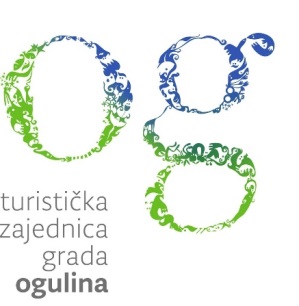 Ogulin, 17.11.2022.URBROJ: 527/1Prijava na JAVNI POZIV za ustupanje lokacija i kućica za obavljanje ugostiteljskih i komercijalnih djelatnosti na manifestaciji Bajkoviti Advent u Ogulinu (26.11.2022.- 08.01.2023.)Mjesto i vrijeme                                              M.P. 			Potpis odgovorne osobeBAJKOVITI ADVENT U OGULINU I NOVOGODIŠNJA DOGAĐANJA PRIJAVNICABAJKOVITI ADVENT U OGULINU I NOVOGODIŠNJA DOGAĐANJA PRIJAVNICABAJKOVITI ADVENT U OGULINU I NOVOGODIŠNJA DOGAĐANJA PRIJAVNICABAJKOVITI ADVENT U OGULINU I NOVOGODIŠNJA DOGAĐANJA PRIJAVNICABAJKOVITI ADVENT U OGULINU I NOVOGODIŠNJA DOGAĐANJA PRIJAVNICABAJKOVITI ADVENT U OGULINU I NOVOGODIŠNJA DOGAĐANJA PRIJAVNICAOPĆI PODACI PRIJAVITELJAOPĆI PODACI PRIJAVITELJAOPĆI PODACI PRIJAVITELJAOPĆI PODACI PRIJAVITELJAOPĆI PODACI PRIJAVITELJAOPĆI PODACI PRIJAVITELJANaziv tvrtke/obrta/prijaviteljaNaziv tvrtke/obrta/prijaviteljaNaziv tvrtke/obrta/prijaviteljaNaziv tvrtke/obrta/prijaviteljaNaziv tvrtke/obrta/prijaviteljaNaziv tvrtke/obrta/prijaviteljaIme i prezime odgovorne osobeIme i prezime odgovorne osobeIme i prezime odgovorne osobeIme i prezime odgovorne osobeIme i prezime odgovorne osobeIme i prezime odgovorne osobeAdresa tvrtke/obrta/prijaviteljaAdresa tvrtke/obrta/prijaviteljaAdresa tvrtke/obrta/prijaviteljaAdresa tvrtke/obrta/prijaviteljaAdresa tvrtke/obrta/prijaviteljaAdresa tvrtke/obrta/prijaviteljaOIB tvrtke/obrta/prijaviteljaOIB tvrtke/obrta/prijaviteljaOIB tvrtke/obrta/prijaviteljaOIB tvrtke/obrta/prijaviteljaOIB tvrtke/obrta/prijaviteljaOIB tvrtke/obrta/prijaviteljaWEB stranica tvrtke/obrta/prijaviteljaWEB stranica tvrtke/obrta/prijaviteljaWEB stranica tvrtke/obrta/prijaviteljaWEB stranica tvrtke/obrta/prijaviteljaWEB stranica tvrtke/obrta/prijaviteljaWEB stranica tvrtke/obrta/prijaviteljaKontakt osobaKontakt osobaKontakt osobaKontakt osobaKontakt osobaKontakt osobaTelefon / e-mail kontakt osobeTelefon / e-mail kontakt osobeTelefon / e-mail kontakt osobeTelefon / e-mail kontakt osobeTelefon / e-mail kontakt osobeTelefon / e-mail kontakt osobeVRSTA DJELATNOSTI (označi X kod odgovarajuće djelatnosti)VRSTA DJELATNOSTI (označi X kod odgovarajuće djelatnosti)VRSTA DJELATNOSTI (označi X kod odgovarajuće djelatnosti)VRSTA DJELATNOSTI (označi X kod odgovarajuće djelatnosti)VRSTA DJELATNOSTI (označi X kod odgovarajuće djelatnosti)VRSTA DJELATNOSTI (označi X kod odgovarajuće djelatnosti)Ugostiteljska djelatnost                         Ostala komercijalna djelatnostOstala komercijalna djelatnostELEKTRIČNA TROŠILAELEKTRIČNA TROŠILAELEKTRIČNA TROŠILAELEKTRIČNA TROŠILAELEKTRIČNA TROŠILAELEKTRIČNA TROŠILAUređaji:Uređaji:Uređaji:Uređaji:Uređaji:Uređaji:Komada (ukupno): Komada (ukupno): Komada (ukupno): Komada (ukupno): Komada (ukupno): Komada (ukupno): Ukupna potrošnja (kW) – ukupno:Ukupna potrošnja (kW) – ukupno:Ukupna potrošnja (kW) – ukupno:Ukupna potrošnja (kW) – ukupno:Ukupna potrošnja (kW) – ukupno:Ukupna potrošnja (kW) – ukupno:INFRASTRUKTURA (označiti x )INFRASTRUKTURA (označiti x )INFRASTRUKTURA (označiti x )INFRASTRUKTURA (označiti x )INFRASTRUKTURA (označiti x )INFRASTRUKTURA (označiti x )KućicaŠtandŠtandKoličina (upisati broj)Količina (upisati broj)Količina (upisati broj)